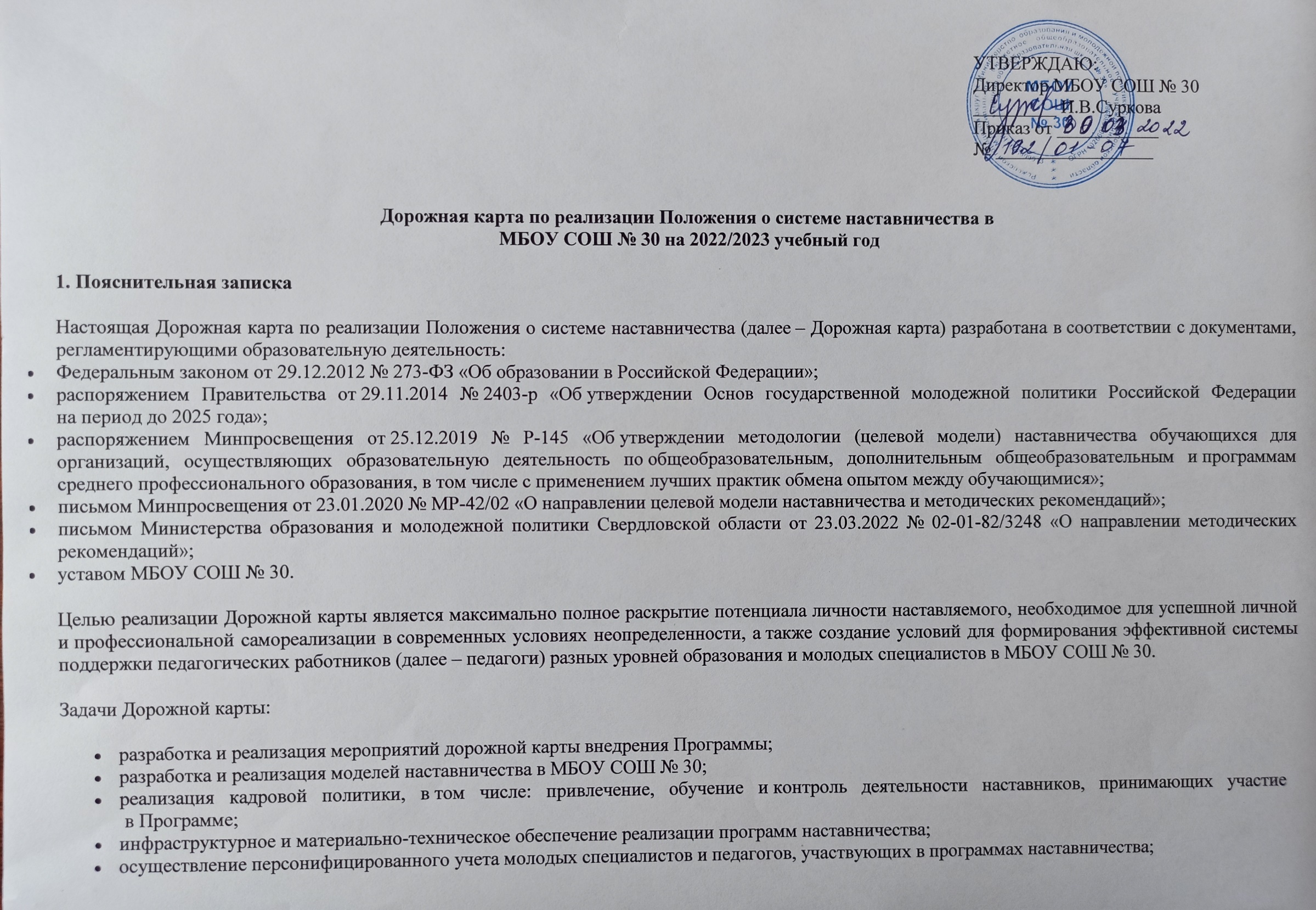 проведение внутреннего мониторинга реализации и эффективности программ наставничества в школе;формирование баз данных программ наставничества и лучших практик;обеспечение условий для повышения уровня профессионального мастерства педагогических работников, задействованных в реализации наставничества, в формате непрерывного образования.Дорожная карта внедрения Программы наставничества в МБОУ СОШ № 30№НаименованиеэтапаМероприятияСодержание деятельностиСрокиОтветственные1.Подготовка условий для запуска программы наставничестваИзучение и систематизация имеющихся материалов по проблеме наставничестваИзучение Распоряжения Министерства просвещения Российской Федерации № Р-145 от 25 декабря 2019 г. «Об утверждении методологии (целевой) модели наставничества обучающихся для	организаций,		осуществляющих образовательную	деятельность	по общеобразовательным,			дополнительным общеобразовательным и программам среднего профессионального образования, в том числе с применением лучших практик обмена опытом между обучающимися».Подготовка системных папок по проблеме наставничества.Ознакомление с шаблонами документов для реализации целевой модели.Март 2022Директор школы, заместитель директора по УР1.Подготовка условий для запуска программы наставничестваПодготовка нормативной базы реализации целевой модели наставничества в МБОУ СОШ № 30Издание приказа «Внедрение целевой модели наставничества в МБОУ СОШ № 30Разработка и утверждение Положения о системе наставничества в МБОУ СОШ № 30Разработка и утверждение Целевой модели наставничества в МБОУ СОШ № 30Разработка и утверждение «дорожной карты» внедрения системы наставничества в МБОУ СОШ № 30Назначение координатора и кураторов внедрения Целевой модели наставничества МБОУ СОШ № 30 (издание приказа).Март 2022Директор школы, заместитель директора по УР1.Подготовка условий для запуска программы наставничестваВыбор форм и программ наставничества исходя из потребностей школы1. Проведение мониторинга по выявлению предварительных запросов от потенциальных наставляемых и о заинтересованных в наставничестве аудитории внутри школы.2. Проведение административного совещания по вопросам реализации целевой модели наставничества. Выбор форм и программнаставничества.Сформировать банк программ по выбранной форме наставничества: «Учитель – учитель».Апрель 2022Куратор Программы наставничества1.Подготовка условий для запуска программы наставничестваИнформирование родителей,Педагогов о возможностях и целях целевой модели наставничестваПроведение педагогического совета.Информирование на сайте школы.Информирование внешней среды.(все вместе или на выбор)Март 2022Директор школы, заместитель директора по УР2.Формирование базы наставляемыхСбор данных о наставляемыхПроведение	анкетирования	среди педагогов, желающих принять участие в программе наставничества.Сбор дополнительной информации о запросах наставляемых обучающихся от третьих лиц:классный руководитель, психолог, соцработник, родители.Сбор дополнительной информации о запросах наставляемых педагогов из личных дел, анализа методической работы, рекомендаций аттестаций, анализа анкет профстандарта.Проведение мероприятия по выявлению желающих быть в роли наставляемых. Апрель 2022Куратор Программы наставничестваФормирование базы наставляемыхСбор данных о наставляемыхПроведение	анкетирования	среди педагогов, желающих принять участие в программе наставничества.Сбор дополнительной информации о запросах наставляемых обучающихся от третьих лиц:классный руководитель, психолог, соцработник, родители.Сбор дополнительной информации о запросах наставляемых педагогов из личных дел, анализа методической работы, рекомендаций аттестаций, анализа анкет профстандарта.Проведение мероприятия по выявлению желающих быть в роли наставляемых. Апрель 2022Куратор Программы наставничестваФормирование базы наставляемыхФормированиебазы наставляемыхФормирование базы данных наставляемых из числа педагогов.Апрель 2022Куратор Программы наставничества3.Формирование базы наставниковСбор данных о наставникахПроведение анкетирования среди потенциальных наставников, желающих принять участие в программе наставничества.Сбор согласий на сбор и обработку персональных данных.Апрель 2022Куратор Программы наставничества3.Формирование базы наставниковСбор данных о наставниках3. Проведение мероприятия (круглый стол) для информирования и вовлечения потенциальныхнаставников.Апрель 2022Куратор Программы наставничества3.Формирование базы наставниковФормированиебазы наставниковФормирование базы данных наставников из числа педагогов.Апрель 2022Куратор Программы наставничества4.Отбор и обучение наставниковВыявление наставников, входящих	в	базу потенциальныхнаставниковПровести анализ базы наставников и выбрать подходящих для конкретной формы. Май 2022Куратор Программы наставничества4.Отбор и обучение наставниковОбучение наставников	для работы		снаставляемыми1.  Подготовить	методические	материалы	для обучения наставников и их сопровождения.2.  Издать   приказ	об	организации	«Школынаставников»   с	утверждение	программ	и графиков обучения наставников.3. Организовать «Школу наставников» и провести обучение.Май 2022Куратор Программы наставничества5.Формирование наставнических пар / группОтбор наставников и наставляемыхАнализ заполненных анкет потенциальных наставников и сопоставление данных с анкетами наставляемых.Организация групповой встречи наставников и наставляемых.Проведение анкетирования на предмет предпочитаемого	наставника/наставляемого после завершения групповой встречи.Анализ анкет групповой встречи и соединение наставников и наставляемых в пары/ группы.Май 2022Куратор Программы наставничества5.Формирование наставнических пар / группЗакрепление наставнических пар / групп1.  Издание	приказа	«Об	утверждениинаставнических пар/групп».2. Составление планов индивидуального развитияНаставляемых.3. Организация психологического сопровождения наставляемым, не сформировавшим пару или группу (при необходимости), продолжить поискнаставника.Май 2022Куратор Программы наставничества6.Организация и осуществление работы наставнических пар /группОрганизация комплексапоследовательных встреч наставников и наставляемыхПроведение первой, организационной, встречи наставника и наставляемого.Проведение второй, пробной рабочей, встречи наставника и наставляемого.Проведение встречи-планирования рабочего процесса в рамках программы наставничества с наставником и наставляемым.Регулярные встречи наставника и наставляемого.Проведение заключительной встречи наставника и наставляемого.В течение 2022/2023 учебного годаКуратор Программы наставничестваОрганизация текущего контроля достижения планируемых результатовнаставникамиАнкетирование. Форматы анкет обратной связи для промежуточной оценкиДекабрь 2022Куратор Программы наставничества7.Завершение наставничестваОтчеты по итогам наставнической программыПроведение	мониторинга	личной удовлетворенности участием в программе наставничества.Проведение мониторинга качества реализации программы наставничества.Мониторинг и оценка влияния программ на всех участников.Март-апрель 2023Куратор Программы наставничества, заместитель директора по УР7.Завершение наставничестваМотивация и поощрения наставниковПриказ о поощрении участников наставнической деятельности.Благодарственные письма партнерам.Издание	приказа		«О	проведении	итогового мероприятия	в	рамках		реализации		целевоймодели наставничества»Публикация	результатов		программы наставничества,		лучших	наставников, информации на сайте школы.Май 2023Куратор Программы наставничества, заместитель директора по УР